Personalfragebogen  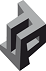 Persönliche Daten des ArbeitnehmersKrankenversicherungLohnSchulabschluss / AusbildungsabschlussAngaben zu weiteren EinnahmenDer Arbeitnehmer verpflichtet sich Änderungen dem Arbeitgeber umgehend mitzuteilen.Herr/Frau:Herr/Frau:Anschrift:Anschrift:ID-Nummer:ID-Nummer:Telefon:Sozialversicherungs-Nr.:Sozialversicherungs-Nr.:E-Mail:Bankverbindung des Arbeitnehmers:Bankverbindung des Arbeitnehmers:Bankverbindung des Arbeitnehmers:(Bank, BLZ, Kontonummer)(Bank, BLZ, Kontonummer)(Bank, BLZ, Kontonummer)(Bank, BLZ, Kontonummer)(Bank, BLZ, Kontonummer)(Bank, BLZ, Kontonummer)(Bank, BLZ, Kontonummer)(Bank, BLZ, Kontonummer)(Bank, BLZ, Kontonummer)(Bank, BLZ, Kontonummer) Nicht-EU BürgerGeburtsdatumGeburtsortGeburtsortGeburtsortGeburtsnameGeburtsnameStaatsangehörigkeitStaatsangehörigkeitStaatsangehörigkeit(Arbeitserlaubnis vorlegen)Name der Krankenversicherung:Name der Krankenversicherung:gesetzlich versichertprivatversichertprivatversichertfreiwillig versichertfreiwillig versichertfreiwillig versichertNachweis Kinder/Geburtsurkunde(Bescheinigung bitte vorlegen!)(Bescheinigung bitte vorlegen!)(Bescheinigung bitte vorlegen!)(Bescheinigung bitte vorlegen!)(wenn nicht auf elektr. Lohnsteuerbescheinigung)(wenn nicht auf elektr. Lohnsteuerbescheinigung)Privat Versicherte → letzte gesetzliche Krankenkasse:Privat Versicherte → letzte gesetzliche Krankenkasse:Privat Versicherte → letzte gesetzliche Krankenkasse:Privat Versicherte → letzte gesetzliche Krankenkasse:Beginn des Beschäftigungsverhältnisses:Beginn des Beschäftigungsverhältnisses:Beginn des Beschäftigungsverhältnisses:Beginn des Beschäftigungsverhältnisses:Beginn des Beschäftigungsverhältnisses:Beginn des Beschäftigungsverhältnisses:Art der Tätigkeit:Art der Tätigkeit:Art der Tätigkeit:Art der Tätigkeit:Art der Tätigkeit:Art der Tätigkeit:Art der Tätigkeit:Art der Tätigkeit:WochenarbeitszeitWochenarbeitszeitWochenarbeitszeitStd; Verteilung: MoStd; Verteilung: MoStd; Verteilung: MoDiDiMiMiDoFrFrSaSoSoGehalt:€       VWL:€       VWL:Urlaub in Arbeitstagen:Urlaub in Arbeitstagen:Urlaub in Arbeitstagen:Urlaub in Arbeitstagen:Urlaub in Arbeitstagen:Urlaub in Arbeitstagen:Urlaub in Arbeitstagen:Urlaub in Arbeitstagen:Urlaub in Arbeitstagen:Urlaub in Arbeitstagen:Bitte beachten Sie den Mindeststundenlohn ab 01.01.2024 in Höhe von 12,41 €.Bitte beachten Sie den Mindeststundenlohn ab 01.01.2024 in Höhe von 12,41 €.Bitte beachten Sie den Mindeststundenlohn ab 01.01.2024 in Höhe von 12,41 €.Bitte beachten Sie den Mindeststundenlohn ab 01.01.2024 in Höhe von 12,41 €.Bitte beachten Sie den Mindeststundenlohn ab 01.01.2024 in Höhe von 12,41 €.Bitte beachten Sie den Mindeststundenlohn ab 01.01.2024 in Höhe von 12,41 €.Bitte beachten Sie den Mindeststundenlohn ab 01.01.2024 in Höhe von 12,41 €.Bitte beachten Sie den Mindeststundenlohn ab 01.01.2024 in Höhe von 12,41 €.Bitte beachten Sie den Mindeststundenlohn ab 01.01.2024 in Höhe von 12,41 €.Bitte beachten Sie den Mindeststundenlohn ab 01.01.2024 in Höhe von 12,41 €.Bitte beachten Sie den Mindeststundenlohn ab 01.01.2024 in Höhe von 12,41 €.Bitte beachten Sie den Mindeststundenlohn ab 01.01.2024 in Höhe von 12,41 €.Bitte beachten Sie den Mindeststundenlohn ab 01.01.2024 in Höhe von 12,41 €.Bitte beachten Sie den Mindeststundenlohn ab 01.01.2024 in Höhe von 12,41 €.Bitte beachten Sie den Mindeststundenlohn ab 01.01.2024 in Höhe von 12,41 €.Bitte beachten Sie den Mindeststundenlohn ab 01.01.2024 in Höhe von 12,41 €.Bitte beachten Sie den Mindeststundenlohn ab 01.01.2024 in Höhe von 12,41 €.Bitte beachten Sie den Mindeststundenlohn ab 01.01.2024 in Höhe von 12,41 €.Bitte beachten Sie den Mindeststundenlohn ab 01.01.2024 in Höhe von 12,41 €.Bitte beachten Sie den Mindeststundenlohn ab 01.01.2024 in Höhe von 12,41 €.Bitte beachten Sie den Mindeststundenlohn ab 01.01.2024 in Höhe von 12,41 €.Bitte beachten Sie den Mindeststundenlohn ab 01.01.2024 in Höhe von 12,41 €.Bitte beachten Sie den Mindeststundenlohn ab 01.01.2024 in Höhe von 12,41 €.Bitte beachten Sie den Mindeststundenlohn ab 01.01.2024 in Höhe von 12,41 €.Bitte beachten Sie den Mindeststundenlohn ab 01.01.2024 in Höhe von 12,41 €.Bitte beachten Sie den Mindeststundenlohn ab 01.01.2024 in Höhe von 12,41 €.Bitte beachten Sie den Mindeststundenlohn ab 01.01.2024 in Höhe von 12,41 €.Bitte beachten Sie den Mindeststundenlohn ab 01.01.2024 in Höhe von 12,41 €.Steuerklasse:Steuerklasse:(Elektr. Lohnsteuerbescheinigung bitte beifügen!)(Elektr. Lohnsteuerbescheinigung bitte beifügen!)(Elektr. Lohnsteuerbescheinigung bitte beifügen!)(Elektr. Lohnsteuerbescheinigung bitte beifügen!)(Elektr. Lohnsteuerbescheinigung bitte beifügen!)(Elektr. Lohnsteuerbescheinigung bitte beifügen!)Kinder             Kinder             Kinder             (bitte Anlage zu Kinder beifügen)(bitte Anlage zu Kinder beifügen)(bitte Anlage zu Kinder beifügen)(bitte Anlage zu Kinder beifügen)(bitte Anlage zu Kinder beifügen)(bitte Anlage zu Kinder beifügen)Konfession:Konfession:Konfession:Konfession:Konfession:Schulabschluss:Ausbildungsabschluss:Bitte ankreuzen, falls zutreffend: Haupt- / Volksschulabschluss Bachelor Altersrentner Abitur / Fachabitur Diplom / Master Schüler Mittlere Reife / gleichwertiger     Abschluss Abschluss einer anerkannten        Berufsausbildung Student (Bitte    Immatrikulation vorlegen!) ohne Schulabschluss Promotion Auszubildender Abschluss unbekannt ohne beruflichen Abschluss Rentner, sonst. Gründe Meister- / Techniker unbekanntRenten der Rentenversicherung: Ja NeinVersorgungsbezüge:Versorgungsbezüge: Ja Ja NeinArbeitslosengeld : Ja NeinArbeitslosengeld II:Arbeitslosengeld II: Ja Ja NeinArbeitsentgelt aus einer anderen versicherungspflichtigen Beschäftigung:Arbeitsentgelt aus einer anderen versicherungspflichtigen Beschäftigung:Arbeitsentgelt aus einer anderen versicherungspflichtigen Beschäftigung:Arbeitsentgelt aus einer anderen versicherungspflichtigen Beschäftigung: Ja Ja Nein NeinEinkommen aus einer nicht hauptberuflich selbständigen Tätigkeit:Einkommen aus einer nicht hauptberuflich selbständigen Tätigkeit:Einkommen aus einer nicht hauptberuflich selbständigen Tätigkeit:Einkommen aus einer nicht hauptberuflich selbständigen Tätigkeit: Ja Ja Nein NeinWird eine geringfügige Beschäftigung ausgeübt:Wird eine geringfügige Beschäftigung ausgeübt:Wird eine geringfügige Beschäftigung ausgeübt:Wird eine geringfügige Beschäftigung ausgeübt: Ja Ja Nein NeinUnterschrift Arbeitgeber + FirmenstempelUnterschrift Arbeitnehmer